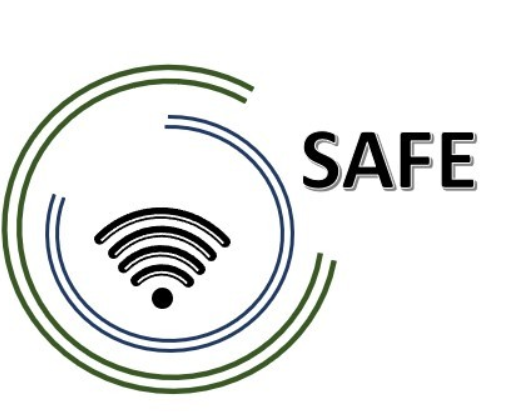 SAFEStreaming Approaches for EuropeReference Number:
2020-1-DE03-KA226-SCH-093590Aktenzeichen der NA:
VG-226-IN-NW-20-24-093590Dissemination Report Template  
May 2021University of PaderbornJennifer SchneiderProject Title: 			Streaming Approaches for Europe Acronym: 			SAFEReference number: 	 	2020-1-DE03-KA226-SCH-093590Aktenzeichen der NA:            VG-226-IN-NW-20-24-093590Project partners: 			P0 – UPB – University Paderborn, DE (Coordinator)P1 – IK – Ingenious Knowlegde, DE (Partner)P2 – CEIP – CEIP Tomás Romojaro, ES (Partner)P3 – ZEBRA – KURZY ZEBRA s.r.o., CZ (Partner)Please fill in your dissemination activities and archive your work with screenshots (see example) PARTNER: XXXPARTNER: XXXPARTNER: XXXPARTNER: XXXPARTNER: XXXPARTNER: XXXPARTNER: XXXPARTNER: XXXPARTNER: XXXPARTNER: XXXPARTNER: XXXPARTNER: XXXPARTNER: XXXPARTNER: XXXPARTNER: XXXONLINEONLINEONLINEONLINEONLINEONLINEONLINEONLINEONLINEONLINEONLINEONLINEONLINEONLINEONLINE       Publishing info/news on project’s website        Publishing info/news on project’s website        Publishing info/news on project’s website        Publishing info/news on project’s website        Publishing info/news on project’s website        Publishing info/news on project’s website        Publishing info/news on project’s website        Publishing info/news on project’s website        Publishing info/news on project’s website        Publishing info/news on project’s website        Publishing info/news on project’s website        Publishing info/news on project’s website        Publishing info/news on project’s website        Publishing info/news on project’s website        Publishing info/news on project’s website Titles, short description, names, web-addresses etc.Titles, short description, names, web-addresses etc.Titles, short description, names, web-addresses etc.Date and Place:Date and Place:Date and Place:Date and Place:Target Group(s): Target Group(s): Numbers Reached:Kind of documentation availableKind of documentation availableKind of documentation availableLevel (L = local; R = regional; N = national; E = EU; O = Outside EU )Level (L = local; R = regional; N = national; E = EU; O = Outside EU )New poster are available New poster are available New poster are available 11.06.2021On Facebook 11.06.2021On Facebook 11.06.2021On Facebook 11.06.2021On Facebook All interested readers, teachers, learners and students All interested readers, teachers, learners and students >500………L/ R/ N/ E L/ R/ N/ E Establishment of relevant links to the SAFE website from other sitesEstablishment of relevant links to the SAFE website from other sitesEstablishment of relevant links to the SAFE website from other sitesEstablishment of relevant links to the SAFE website from other sitesEstablishment of relevant links to the SAFE website from other sitesEstablishment of relevant links to the SAFE website from other sitesEstablishment of relevant links to the SAFE website from other sitesEstablishment of relevant links to the SAFE website from other sitesEstablishment of relevant links to the SAFE website from other sitesEstablishment of relevant links to the SAFE website from other sitesEstablishment of relevant links to the SAFE website from other sitesEstablishment of relevant links to the SAFE website from other sitesEstablishment of relevant links to the SAFE website from other sitesEstablishment of relevant links to the SAFE website from other sitesEstablishment of relevant links to the SAFE website from other sitesTitles, short description, names, web-addresses etc.Date and Place:Date and Place:Date and Place:Date and Place:Target Group(s): Target Group(s): Target Group(s): Numbers Reached:Numbers Reached:Kind of documentation availableKind of documentation availableKind of documentation availableLevel (L = local; R = regional; N = national; E = EU; O = Outside EU )Level (L = local; R = regional; N = national; E = EU; O = Outside EU )Distribution of digital newsletters, announcements, and info via e-mailDistribution of digital newsletters, announcements, and info via e-mailDistribution of digital newsletters, announcements, and info via e-mailDistribution of digital newsletters, announcements, and info via e-mailDistribution of digital newsletters, announcements, and info via e-mailDistribution of digital newsletters, announcements, and info via e-mailDistribution of digital newsletters, announcements, and info via e-mailDistribution of digital newsletters, announcements, and info via e-mailDistribution of digital newsletters, announcements, and info via e-mailDistribution of digital newsletters, announcements, and info via e-mailDistribution of digital newsletters, announcements, and info via e-mailDistribution of digital newsletters, announcements, and info via e-mailDistribution of digital newsletters, announcements, and info via e-mailDistribution of digital newsletters, announcements, and info via e-mailDistribution of digital newsletters, announcements, and info via e-mailTitles, short description, names, web-addresses etc.Date and Place:Date and Place:Date and Place:Date and Place:Target Group(s): Target Group(s): Target Group(s): Numbers Reached:Numbers Reached:Kind of documentation availableKind of documentation availableKind of documentation availableLevel (L = local; R = regional; N = national; E = EU; O = Outside EU )Level (L = local; R = regional; N = national; E = EU; O = Outside EU )Use of online social networks to disseminate SAFE infoUse of online social networks to disseminate SAFE infoUse of online social networks to disseminate SAFE infoUse of online social networks to disseminate SAFE infoUse of online social networks to disseminate SAFE infoUse of online social networks to disseminate SAFE infoUse of online social networks to disseminate SAFE infoUse of online social networks to disseminate SAFE infoUse of online social networks to disseminate SAFE infoUse of online social networks to disseminate SAFE infoUse of online social networks to disseminate SAFE infoUse of online social networks to disseminate SAFE infoUse of online social networks to disseminate SAFE infoUse of online social networks to disseminate SAFE infoUse of online social networks to disseminate SAFE infoTitles, short description, names, web-addresses etc.Date and Place:Date and Place:Date and Place:Date and Place:Target Group(s): Target Group(s): Target Group(s): Numbers Reached:Numbers Reached:Kind of documentation availableKind of documentation availableKind of documentation availableLevel (L = local; R = regional; N = national; E = EU; O = Outside EU )Level (L = local; R = regional; N = national; E = EU; O = Outside EU )Other types of online activities/actions:Other types of online activities/actions:Other types of online activities/actions:Other types of online activities/actions:Other types of online activities/actions:Other types of online activities/actions:Other types of online activities/actions:Other types of online activities/actions:Other types of online activities/actions:Other types of online activities/actions:Other types of online activities/actions:Other types of online activities/actions:Other types of online activities/actions:Other types of online activities/actions:Other types of online activities/actions:Titles, short description, names, web-addresses etc.Titles, short description, names, web-addresses etc.Date and Place:Date and Place:Target Group(s): Target Group(s): Target Group(s): Target Group(s): Numbers Reached:Numbers Reached:Numbers Reached:Kind of documentation availableLevel (L = local; R = regional; N = national; E = EU; O = Outside EU )Level (L = local; R = regional; N = national; E = EU; O = Outside EU )Level (L = local; R = regional; N = national; E = EU; O = Outside EU )PRINTPRINTPRINTPRINTPRINTPRINTPRINTPRINTPRINTPRINTPRINTPRINTPRINTPRINTPRINTDistribution of print material and SAFE products at conferences, and meetings,          events, etc.Distribution of print material and SAFE products at conferences, and meetings,          events, etc.Distribution of print material and SAFE products at conferences, and meetings,          events, etc.Distribution of print material and SAFE products at conferences, and meetings,          events, etc.Distribution of print material and SAFE products at conferences, and meetings,          events, etc.Distribution of print material and SAFE products at conferences, and meetings,          events, etc.Distribution of print material and SAFE products at conferences, and meetings,          events, etc.Distribution of print material and SAFE products at conferences, and meetings,          events, etc.Distribution of print material and SAFE products at conferences, and meetings,          events, etc.Distribution of print material and SAFE products at conferences, and meetings,          events, etc.Distribution of print material and SAFE products at conferences, and meetings,          events, etc.Distribution of print material and SAFE products at conferences, and meetings,          events, etc.Distribution of print material and SAFE products at conferences, and meetings,          events, etc.Distribution of print material and SAFE products at conferences, and meetings,          events, etc.Distribution of print material and SAFE products at conferences, and meetings,          events, etc.Titles, short description, names, web-addresses etc.Date and Place:Date and Place:Date and Place:Date and Place:Target Group(s): Target Group(s): Target Group(s): Numbers Reached:Numbers Reached:Kind of documentation availableKind of documentation availableKind of documentation availableLevel (L = local; R = regional; N = national; E = EU; O = Outside EU )Level (L = local; R = regional; N = national; E = EU; O = Outside EU )Publishing of SAFE info in newsletters, newspapers, magazines, etc.Publishing of SAFE info in newsletters, newspapers, magazines, etc.Publishing of SAFE info in newsletters, newspapers, magazines, etc.Publishing of SAFE info in newsletters, newspapers, magazines, etc.Publishing of SAFE info in newsletters, newspapers, magazines, etc.Publishing of SAFE info in newsletters, newspapers, magazines, etc.Publishing of SAFE info in newsletters, newspapers, magazines, etc.Publishing of SAFE info in newsletters, newspapers, magazines, etc.Publishing of SAFE info in newsletters, newspapers, magazines, etc.Publishing of SAFE info in newsletters, newspapers, magazines, etc.Publishing of SAFE info in newsletters, newspapers, magazines, etc.Publishing of SAFE info in newsletters, newspapers, magazines, etc.Publishing of SAFE info in newsletters, newspapers, magazines, etc.Publishing of SAFE info in newsletters, newspapers, magazines, etc.Publishing of SAFE info in newsletters, newspapers, magazines, etc.Titles, short description, names, web-addresses etc.Date and Place:Date and Place:Date and Place:Date and Place:Target Group(s): Target Group(s): Target Group(s): Numbers Reached:Numbers Reached:Kind of documentation availableKind of documentation availableKind of documentation availableLevel (L = local; R = regional; N = national; E = EU; O = Outside EU )Level (L = local; R = regional; N = national; E = EU; O = Outside EU )Publishing of articles in local and international journalsPublishing of articles in local and international journalsPublishing of articles in local and international journalsPublishing of articles in local and international journalsPublishing of articles in local and international journalsPublishing of articles in local and international journalsPublishing of articles in local and international journalsPublishing of articles in local and international journalsPublishing of articles in local and international journalsPublishing of articles in local and international journalsPublishing of articles in local and international journalsPublishing of articles in local and international journalsPublishing of articles in local and international journalsPublishing of articles in local and international journalsPublishing of articles in local and international journalsTitles, short description, names, web-addresses etc.Date and Place:Date and Place:Date and Place:Date and Place:Target Group(s): Target Group(s): Target Group(s): Numbers Reached:Numbers Reached:Kind of documentation availableKind of documentation availableKind of documentation availableLevel (L = local; R = regional; N = national; E = EU; O = Outside EU )Level (L = local; R = regional; N = national; E = EU; O = Outside EU )Distribution of info letters and invitations via regular mailDistribution of info letters and invitations via regular mailDistribution of info letters and invitations via regular mailDistribution of info letters and invitations via regular mailDistribution of info letters and invitations via regular mailDistribution of info letters and invitations via regular mailDistribution of info letters and invitations via regular mailDistribution of info letters and invitations via regular mailDistribution of info letters and invitations via regular mailDistribution of info letters and invitations via regular mailDistribution of info letters and invitations via regular mailDistribution of info letters and invitations via regular mailDistribution of info letters and invitations via regular mailDistribution of info letters and invitations via regular mailDistribution of info letters and invitations via regular mailTitles, short description, names, web-addresses etc.Date and Place:Date and Place:Date and Place:Date and Place:Target Group(s): Target Group(s): Target Group(s): Numbers Reached:Numbers Reached:Kind of documentation availableKind of documentation availableKind of documentation availableLevel (L = local; R = regional; N = national; E = EU; O = Outside EU )Level (L = local; R = regional; N = national; E = EU; O = Outside EU )Other print activities/actions:Other print activities/actions:Other print activities/actions:Other print activities/actions:Other print activities/actions:Other print activities/actions:Other print activities/actions:Other print activities/actions:Other print activities/actions:Other print activities/actions:Other print activities/actions:Other print activities/actions:Other print activities/actions:Other print activities/actions:Other print activities/actions:FACE-TO-FACEFACE-TO-FACEFACE-TO-FACEFACE-TO-FACEFACE-TO-FACEFACE-TO-FACEFACE-TO-FACEFACE-TO-FACEFACE-TO-FACEFACE-TO-FACEOrganised conferences Organised conferences Organised conferences Organised conferences Organised conferences Organised conferences Organised conferences Organised conferences Organised conferences Organised conferences Organised conferences Organised conferences Organised conferences Organised conferences Organised conferences Titles, short description, names, web-addresses etc.Date and Place:Date and Place:Date and Place:Date and Place:Target Group(s): Target Group(s): Target Group(s): Numbers Reached:Numbers Reached:Kind of documentation availableKind of documentation availableKind of documentation availableLevel (L = local; R = regional; N = national; E = EU; O = Outside EU )Level (L = local; R = regional; N = national; E = EU; O = Outside EU )Organised seminars, workshops, panels, symposia, etc. Organised seminars, workshops, panels, symposia, etc. Organised seminars, workshops, panels, symposia, etc. Organised seminars, workshops, panels, symposia, etc. Organised seminars, workshops, panels, symposia, etc. Organised seminars, workshops, panels, symposia, etc. Organised seminars, workshops, panels, symposia, etc. Organised seminars, workshops, panels, symposia, etc. Organised seminars, workshops, panels, symposia, etc. Organised seminars, workshops, panels, symposia, etc. Organised seminars, workshops, panels, symposia, etc. Organised seminars, workshops, panels, symposia, etc. Organised seminars, workshops, panels, symposia, etc. Organised seminars, workshops, panels, symposia, etc. Organised seminars, workshops, panels, symposia, etc. Titles, short description, names, web-addresses etc.Date and Place:Date and Place:Date and Place:Date and Place:Target Group(s): Target Group(s): Target Group(s): Numbers Reached:Numbers Reached:Kind of documentation availableKind of documentation availableKind of documentation availableLevel (L = local; R = regional; N = national; E = EU; O = Outside EU )Level (L = local; R = regional; N = national; E = EU; O = Outside EU )Presentations in local and international conferencesPresentations in local and international conferencesPresentations in local and international conferencesPresentations in local and international conferencesPresentations in local and international conferencesPresentations in local and international conferencesPresentations in local and international conferencesPresentations in local and international conferencesPresentations in local and international conferencesPresentations in local and international conferencesPresentations in local and international conferencesPresentations in local and international conferencesPresentations in local and international conferencesPresentations in local and international conferencesPresentations in local and international conferencesTitles, short description, names, web-addresses etc.Date and Place:Date and Place:Date and Place:Date and Place:Target Group(s): Target Group(s): Target Group(s): Numbers Reached:Numbers Reached:Kind of documentation availableKind of documentation availableKind of documentation availableLevel (L = local; R = regional; N = national; E = EU; O = Outside EU )Level (L = local; R = regional; N = national; E = EU; O = Outside EU )Meetings with existing NGO leaders, potential new NGO leaders, local stakeholders, authorities, etc.Meetings with existing NGO leaders, potential new NGO leaders, local stakeholders, authorities, etc.Meetings with existing NGO leaders, potential new NGO leaders, local stakeholders, authorities, etc.Meetings with existing NGO leaders, potential new NGO leaders, local stakeholders, authorities, etc.Meetings with existing NGO leaders, potential new NGO leaders, local stakeholders, authorities, etc.Meetings with existing NGO leaders, potential new NGO leaders, local stakeholders, authorities, etc.Meetings with existing NGO leaders, potential new NGO leaders, local stakeholders, authorities, etc.Meetings with existing NGO leaders, potential new NGO leaders, local stakeholders, authorities, etc.Meetings with existing NGO leaders, potential new NGO leaders, local stakeholders, authorities, etc.Meetings with existing NGO leaders, potential new NGO leaders, local stakeholders, authorities, etc.Meetings with existing NGO leaders, potential new NGO leaders, local stakeholders, authorities, etc.Meetings with existing NGO leaders, potential new NGO leaders, local stakeholders, authorities, etc.Meetings with existing NGO leaders, potential new NGO leaders, local stakeholders, authorities, etc.Meetings with existing NGO leaders, potential new NGO leaders, local stakeholders, authorities, etc.Meetings with existing NGO leaders, potential new NGO leaders, local stakeholders, authorities, etc.Titles, short description, names, web-addresses etc.Date and Place:Date and Place:Date and Place:Date and Place:Target Group(s): Target Group(s): Target Group(s): Numbers Reached:Numbers Reached:Kind of documentation availableKind of documentation availableKind of documentation availableLevel (L = local; R = regional; N = national; E = EU; O = Outside EU )Level (L = local; R = regional; N = national; E = EU; O = Outside EU )Organised exhibitions of SAFE materialOrganised exhibitions of SAFE materialOrganised exhibitions of SAFE materialOrganised exhibitions of SAFE materialOrganised exhibitions of SAFE materialOrganised exhibitions of SAFE materialOrganised exhibitions of SAFE materialOrganised exhibitions of SAFE materialOrganised exhibitions of SAFE materialOrganised exhibitions of SAFE materialOrganised exhibitions of SAFE materialOrganised exhibitions of SAFE materialOrganised exhibitions of SAFE materialOrganised exhibitions of SAFE materialOrganised exhibitions of SAFE materialTitles, short description, names, web-addresses etc.Date and Place:Date and Place:Date and Place:Date and Place:Target Group(s): Target Group(s): Target Group(s): Numbers Reached:Numbers Reached:Kind of documentation availableKind of documentation availableKind of documentation availableLevel (L = local; R = regional; N = national; E = EU; O = Outside EU )Level (L = local; R = regional; N = national; E = EU; O = Outside EU )Utilisation of project products in relevant settings Utilisation of project products in relevant settings Utilisation of project products in relevant settings Utilisation of project products in relevant settings Utilisation of project products in relevant settings Utilisation of project products in relevant settings Utilisation of project products in relevant settings Utilisation of project products in relevant settings Utilisation of project products in relevant settings Utilisation of project products in relevant settings Utilisation of project products in relevant settings Utilisation of project products in relevant settings Utilisation of project products in relevant settings Utilisation of project products in relevant settings Utilisation of project products in relevant settings Titles, short description, names, web-addresses etc.Date and Place:Date and Place:Date and Place:Date and Place:Target Group(s): Target Group(s): Target Group(s): Numbers Reached:Numbers Reached:Kind of documentation availableKind of documentation availableKind of documentation availableLevel (L = local; R = regional; N = national; E = EU; O = Outside EU )Level (L = local; R = regional; N = national; E = EU; O = Outside EU )Demonstrations of project material to stakeholdersDemonstrations of project material to stakeholdersDemonstrations of project material to stakeholdersDemonstrations of project material to stakeholdersDemonstrations of project material to stakeholdersDemonstrations of project material to stakeholdersDemonstrations of project material to stakeholdersDemonstrations of project material to stakeholdersDemonstrations of project material to stakeholdersDemonstrations of project material to stakeholdersDemonstrations of project material to stakeholdersDemonstrations of project material to stakeholdersDemonstrations of project material to stakeholdersDemonstrations of project material to stakeholdersDemonstrations of project material to stakeholdersTitles, short description, names, web-addresses etc.Date and Place:Date and Place:Date and Place:Date and Place:Target Group(s): Target Group(s): Target Group(s): Numbers Reached:Numbers Reached:Kind of documentation availableKind of documentation availableKind of documentation availableLevel (L = local; R = regional; N = national; E = EU; O = Outside EU )Level (L = local; R = regional; N = national; E = EU; O = Outside EU )Other face-to-face activities/actions:Other face-to-face activities/actions:Other face-to-face activities/actions:Other face-to-face activities/actions:Other face-to-face activities/actions:Other face-to-face activities/actions:Other face-to-face activities/actions:Other face-to-face activities/actions:Other face-to-face activities/actions:Other face-to-face activities/actions:Other face-to-face activities/actions:Other face-to-face activities/actions:Other face-to-face activities/actions:Other face-to-face activities/actions:Other face-to-face activities/actions:Other dissemination activities:Other dissemination activities:Other dissemination activities:Other dissemination activities:Other dissemination activities:Other dissemination activities:Other dissemination activities:Other dissemination activities:Other dissemination activities:Other dissemination activities: